										ПРОЄКТ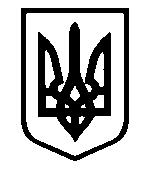 ЗАКОН  УКРАЇНИ«Про внесення змін до Закону України «Про заходи щодо попередження та зменшення вживання тютюнових виробів і їх шкідливого впливу на здоров’я населення» щодо заборони видимого для споживача розміщення тютюнових виробів та деяких інших виробів у місцях роздрібної торгівлі»Верховна Рада України постановляє:I. Внести до Закону України «Про заходи щодо попередження та зменшення вживання тютюнових виробів і їх шкідливого впливу на здоров’я населення» (Відомості Верховної Ради України, 2005 р., № 52, ст. 565 із наступними змінами) такі зміни:1. Частину першу статті 16 доповнити після абзацу одинадцятого новим абзацом дванадцятим такого змісту:«розміщення тютюнових виробів, трав’яних  виробів для куріння, предметів, пов’язаних з їх вживанням, їх упаковок та макетів у місцях роздрібної торгівлі таким чином, щоб вони були видимі поза межами місця роздрібної торгівлі або споживачам всередині місця роздрібної торгівлі, за виключенням показу продавцем конкретного виробу окремому споживачу віком від 18 років на його вимогу;».У зв’язку з цим абзац дванадцятий вважати абзацом тринадцятим.2. Частину першу статті 16-1 доповнити абзацом дванадцятим такого змісту:«розміщення пристроїв для споживання тютюнових виробів без їх згоряння, їх упаковок та макетів у місцях роздрібної торгівлі таким чином, щоб вони були видимі поза межами місця роздрібної торгівлі або споживачам всередині місця роздрібної торгівлі, за виключенням показу продавцем конкретного виробу окремому споживачу віком від 18 років на його вимогу.».3. Частину першу статті 16-2 доповнити абзацом дванадцятим такого змісту:«розміщення електронних сигарет, заправних контейнерів, рідин, що використовуються в електронних сигаретах, їх упаковок та макетів у місцях роздрібної торгівлі таким чином, щоб вони були видимі поза межами місця роздрібної торгівлі або споживачам всередині місця роздрібної торгівлі, за виключенням показу продавцем конкретного виробу окремому споживачу віком від 18 років на його вимогу.».II. Прикінцеві положенняЦей Закон набирає чинності через шість місяців з дня його опублікування, але не раніше дня припинення чи скасування воєнного стану, введеного Указом Президента України від 24 лютого 2022 року № 64/2022 "Про введення воєнного стану в Україні", затвердженого Законом України від 24 лютого 2022 року
№ 2102-IX.2. Кабінету Міністрів України у тримісячний строк з дня набрання чинності цим Законом:привести свої нормативно-правові акти у відповідність із цим Законом;забезпечити приведення міністерствами, іншими центральними органами виконавчої влади їх нормативно-правових актів у відповідність із цим Законом.Президент України							   В. ЗЕЛЕНСЬКИЙ